Ενότητα 4.5 Εκμάθηση της χρήσης λογισμικών για την αξιοποίησή τους στη διδασκαλία και τη μάθηση των γνωστικών αντικειμένων της προσχολικής και πρωτοβάθμιας εκπαίδευσης - Δραστηριότητες και παραδείγματα.ΦΥΛΛΟ ΕΡΓΑΣΙΑΣ 6ΔΡΑΣΤΗΡΙΟΤΗΤΑ 1η(από το Βιβλίο Ιστορίας Ε’ Δημοτικού, σελ. 101-103)Η ΕΜΦΑΝΙΣΗ ΚΑΙ Η ΠΡΟΕΛΑΣΗ ΤΩΝ ΟΘΩΜΑΝΩΝ ΤΟΥΡΚΩΝ ΕΩΣ ΤΗΝ ΚΑΤΑΛΗΨΗ ΤΗΣ ΚΩΝΣΤΑΝΤΙΝΟΥΠΟΛΗΣ1)	Το ανεξάρτητο Οθωμανικό Κράτος με έδρα την Προύσα ιδρύθηκε το 1326 από τον:	Ερτογρούλ	Οσμάν ή Οθμάν	Βαγιαζήτ Α'2)	Μετά την ίδρυση του Κράτους τους οι γαζήδες του σουλτάνου επιδίδονται σε επιδρομές κατά των "απίστων" βλέποντας με απληστία και το Βυζάντιο. Εντοπίστε στο χάρτη πότε ολοκληρώνεται η κατάκτηση των ασιατικών περιοχών της Βυζαντινής Αυτοκρατορίας από τους Οθωμανούς Τούρκους.3)	Με ποιο τρόπο οι Οθωμανοί εισχώρησαν στην ευρωπαϊκή ήπειρο;	Λόγω των επεκτατικών τους διαθέσεων οι Οθωμανοί άδραξαν την ευκαιρία, όταν ξέσπασαν εμφύλιες διαμάχες στο Βυζάντιο κατά το 14ο αιώνα και διαπεραιώθηκαν στη Θράκη. Το 1354 όμως, και αφού είχαν ολοκληρώσει την κατάκτηση των ασιατικών εδαφών της Βυζαντινής Αυτοκρατορίας, κατέλαβαν την Καλλίπολη για λογαριασμό τους.	Οι Οθωμανοί από την ίδρυση του ανεξάρτητου Οθωμανικού Κράτους επιδόθηκαν σε επιδρομές κατά των "απίστων". Το 1354 ο στόχος τους ήταν το χριστιανικό Βυζάντιο και έτσι κατέλαβαν την Καλλίπολη. Τα κίνητρά τους ήταν θρησκευτικά.	Οι Οθωμανοί αρέσκονταν να ταξιδεύουν στην ευρωπαϊκή ήπειρο και ιδιαίτερα να περιηγούνται τα βυζαντινά εδάφη. Σύντομα οι περιοδικές αυτές επισκέψεις έλαβαν τη μορφή της μόνιμης εγκατάστασης.4)	Μετά την κατάληψη της Καλλίπολης από τους Οθωμανούς το 1354, οι πόλεις της Θράκης εξασθενημένες από τους εμφυλίους πολέμους και, αδυνατώντας να αντισταθούν στην τουρκική προέλαση, πέφτουν διαδοχικά στα χέρια των Οθωμανών. Παρακολουθήστε στο χάρτη και προσπαθήστε να περιγράψετε την τουρκική εξάπλωση στην περιοχή της Θράκης.5)	Τοποθετήστε στη σωστή χρονολογική σειρά τα παρακάτω ονόματα Οθωμανών ηγετών.Κατά την προέλασή τους στην ευρωπαϊκή χερσόνησο οι Οθωμανοί σημειώνουν σημαντικές νίκες, που τους ανοίγουν το δρόμο για την κατάκτηση των Βαλκανίων. Την εποχή αυτή οι βαλκανικές χώρες δεν είναι σε θέση να αντιτάξουν αξιόλογη αντίσταση. Η Σερβική Αυτοκρατορία μετά το θάνατο του Στέφανου Δουσάν το 1355 βρίσκεται υπό διάλυση, ενώ η Βουλγαρία κατακερματισμένη αντιμετωπίζει οικονομική κρίση και εσωτερικές θρησκευτικές έριδες.6)	Ποιοι έλαβαν μέρος στη μάχη του Έβρου το 1371;	Οι Οθωμανοί με αρχηγό τον Μουράτ Α' επιτέθηκαν στους Σέρβους και στους Βουλγάρους.	Οι Σέρβοι με αρχηγό τον δεσπότη των Σερρών Ugljesa και οι Βούλγαροι επιτέθηκαν κατά των Οθωμανών του Μουράτ Α' σε μια απεγνωσμένη προσπάθεια να σταματήσουν την προέλαση των Οθωμανών στα Βαλκάνια.	Οι Οθωμανοί επιτέθηκαν κατά των Βυζαντινών, καθώς μετά την κατάληψη της Θράκης στόχευαν και στην κατάκτηση των μακεδονικών εδαφών.7)	Ποιο το αποτέλεσμα της νίκης των Οθωμανών στον Έβρο;Σημείωση: Προσπαθήστε να μετατρέψετε κάποια από τις παραπάνω ασκήσεις με τα εργαλεία του Hot Potatoes.ΔΡΑΣΤΗΡΙΟΤΗΤΑ 2η(από το Βιβλίο Ιστορίας Ε’ Δημοτικού, σελ. 101-103)Η ΕΜΦΑΝΙΣΗ ΚΑΙ Η ΠΡΟΕΛΑΣΗ ΤΩΝ ΟΘΩΜΑΝΩΝ ΤΟΥΡΚΩΝ ΕΩΣ ΤΗΝ ΚΑΤΑΛΗΨΗ ΤΗΣ ΚΩΝΣΤΑΝΤΙΝΟΥΠΟΛΗΣ1)	Ποιοι έλαβαν μέρος στη μάχη στο Κοσσυφοπέδιο το 1389;	Τα στρατεύματα του Ι. Ε' Παλαιολόγου αντιμετώπισαν τα στρατεύματα του Μουράτ Α'.	Ο ηγεμόνας των Σέρβων Λάζαρος μαζί με Σέρβους, Κροάτες, Βόσνιους, Πολωνούς και Ούγγρους αντιμετώπισε τα τουρκικά στρατεύματα του Μουράτ Α'.	Τα στρατεύματα του Μουράτ Α' επιτέθηκαν κατά των Σέρβων με σκοπό να κυριεύσουν τη Σερβία και τη Βουλγαρία.2)	Ποιο ήταν το αποτέλεσμα της μάχης στο Κοσσυφοπέδιο το 1389;3)	Ποιοι έλαβαν μέρος στη μάχη της Άγκυρας το 1402;	Οι Βυζαντινοί αντιμετώπισαν τα στρατεύματα του σουλτάνου Βαγιαζήτ και τα κατατρόπωσαν. Ο ίδιος ο Βαγιαζήτ αιχμαλωτίσθηκε.	Οι Βυζαντινοί αντιμετώπισαν τα μογγολικά στρατεύματα του Τιμούρ-Λαν ή Ταμερλάνου που επέκτειναν αδιάκοπα την κυριαρχία τους στα ασιατικά εδάφη και απειλούσαν τώρα και τα ευρωπαϊκά.	Ο Οθωμανός σουλτάνος Βαγιαζήτ αντιμετώπισε το στρατό του Τιμούρ-Λαν ή Ταμερλάνου, ηττήθηκε και αιχμαλωτίσθηκε.4)	Ποια η σημασία του αποτελέσματος της μάχης στην Άγκυρας για τους Βυζαντινούς;5)	Να ταυτίσετε τις παρακάτω χρονολογίες με ιστορικά γεγονότα που σχετίζονται με την επέκταση των Οθωμανών στα ελληνικά εδάφη.6)	Ποιος ήταν αυτοκράτορας στην Κωνσταντινούπολη, όταν τα στρατεύματα του Μεχμέτ Β' (Μωάμεθ του Πορθητή) εισέβαλαν μέσα στην Κωνσταντινούπολη και την κατέλαβαν;Σημείωση: Προσπαθήστε να μετατρέψετε κάποια από τις παραπάνω ασκήσεις με τα εργαλεία του Hot Potatoes.ΔΡΑΣΤΗΡΙΟΤΗΤΑ 3η(από το Βιβλίο Ιστορίας ΣΤ’ Δημοτικού, σελ. 97-99)Ο Α' ΠΑΓΚΟΣΜΙΟΣ ΠΟΛΕΜΟΣ1)	Να παρακολουθήσετε στο χάρτη τις πολεμικές επιχειρήσεις του Α' Παγκοσμίου Πολέμου και να αναφέρετε τις κυριότερες φάσεις του και την κατάληξή του.2)	Να χαρακτηρίσετε τις παρακάτω προτάσεις ως σωστές ή λανθασμένες. Να αναδιατυπώσετε με το σωστό περιεχόμενο τις προτάσεις που θα χαρακτηρίσετε ως λανθασμένες.3)	Να αναφέρετε τη συνθήκη με την οποία έληξε ο Α' Παγκόσμιος Πόλεμος και τα κυριότερα σημεία της και να επισημάνετε στο χάρτη τις εδαφικές αλλαγές που επέβαλε. Παράλληλα να αναφέρετε τις εδαφικές αλλαγές που συντελέστηκαν στην Ευρώπη, πλην της Ελλάδος, με άλλες συνθήκες στα πλαίσια του Συνεδρίου της Ειρήνης.4)	Να αναφέρετε πότε ξέσπασε η ρωσική επανάσταση, ποια είναι τα κυριότερα γεγονότα που έλαβαν χώρα τα 6 πρώτα χρόνια της, ποιοι οι πρωταγωνιστές της και ποια στάση τήρησε έναντι του πολέμου.5)	Να αναφέρετε ποιοι είναι οι λόγοι που οδήγησαν στον Εθνικό Διχασμό και να παρουσιάσετε τις κυριότερες πολιτικές εξελίξεις στο εσωτερικό της Ελλάδας από το 1914 έως το 1917.6)	Να επισημάνετε στο χάρτη τις περιοχές των Βαλκανίων που αποβιβάστηκαν οι Αγγλογάλλοι κατά τον Α' Παγκόσμιο Πόλεμο και να παρουσιάσετε την εξέλιξη των πολεμικών επιχειρήσεων των στρατευμάτων αυτών.7)	Να προσδιορίσετε στο χάρτη τις περιοχές της Ελλάδας που εντάχθηκαν στην κυβέρνηση Εθνικής Αμύνης μετά τον Εθνικό Διχασμό και να παρακολουθήσετε την πορεία ένταξης και νέων περιοχών στη βενιζελική κυβέρνηση καθώς και τις ελληνικές πολεμικές επιχειρήσεις από την είσοδο της Ελλάδας στον πόλεμο έως τη λήξη του.Σημείωση: Προσπαθήστε να μετατρέψετε κάποια από τις παραπάνω ασκήσεις με τα εργαλεία του Hot Potatoes.ΔΡΑΣΤΗΡΙΟΤΗΤΑ 4η(από το Βιβλίο Ιστορίας ΣΤ’ Δημοτικού, σελ. 44-66)Η ΕΛΛΗΝΙΚΗ ΕΠΑΝΑΣΤΑΣΗ ΚΑΙ Η ΙΔΡΥΣΗ ΤΟΥ ΕΛΛΗΝΙΚΟΥ ΚΡΑΤΟΥΣ1) Να αναφέρετε με ποια πρόσωπα και ποια γεγονότα της Ελληνικής Επανάστασης στη Μολδοβλαχία σχετίζονται οι παρακάτω ημερομηνίες και να εντοπίσετε στο χάρτη τις τοποθεσίες των γεγονότων.2) Να εντοπίσετε στο χάρτη τα σημαντικότερα επαναστατικά κέντρα κατά το πρώτο έτος της Ελληνικής Επανάστασης και να παρουσιάσετε την εξάπλωσή της στον ελληνικό χώρο.3) Να εντοπίσετε στο χάρτη τις θέσεις που έλαβαν χώρα τα πολεμικά γεγονότα που αναφέρονται παρακάτω, να παρουσιάσετε τα πρόσωπα με τα οποία συνδέονται τα γεγονότα αυτά και να αναφέρετε τις ημερομηνίες κατά τις οποίες συνέβησαν τα γεγονότα αυτά κατά το 1821.4) Να αντιστοιχίσετε τα πρόσωπα της πρώτης στήλης με τα ιστορικά γεγονότα ή τις ιστορικές τοποθεσίες της δεύτερης στήλης.5) Να αναφέρετε τι γνωρίζετε για τους παρακάτω όρους και να προσδιορίσετε στο χάρτη την περιοχή με την οποία συνδέονται:6) Να εντοπίσετε στο χάρτη τις θέσεις που έλαβαν χώρα τα πολεμικά γεγονότα που αναφέρονται παρακάτω, να παρουσιάσετε τα πρόσωπα με τα οποία συνδέονται τα γεγονότα αυτά και να αναφέρετε τις ημερομηνίες κατά τις οποίες συνέβησαν τα γεγονότα αυτά κατά το 1822 και 1823.Σημείωση: Προσπαθήστε να μετατρέψετε κάποια από τις παραπάνω ασκήσεις με τα εργαλεία του Hot Potatoes.ΔΡΑΣΤΗΡΙΟΤΗΤΑ 5η(από το Βιβλίο Ιστορίας ΣΤ’ Δημοτικού, σελ. 44-66)Η ΕΛΛΗΝΙΚΗ ΕΠΑΝΑΣΤΑΣΗ ΚΑΙ Η ΙΔΡΥΣΗ ΤΟΥ ΕΛΛΗΝΙΚΟΥ ΚΡΑΤΟΥΣ1) Να διαπιστώσετε τις επιπτώσεις των εμφυλίων πολέμων παρατηρώντας τις διακυμάνσεις της ελληνικής επικράτησης στο χάρτη μετά την απόβαση στην Πελοπόννησο του Ιμπραήμ και να αναφέρετε γενικά στοιχεία που γνωρίζετε γι' αυτούς.2) Να αναφέρετε τα γεγονότα της περιόδου 1824 - 1826, που συνδέονται με τις παρακάτω θέσεις, να τα προσδιορίσετε χρονικά και να εντοπίσετε στο χάρτη τις περιοχές όπου έλαβαν χώρα.3) Να παρακολουθήσετε και να καταγράψετε την πορεία του Ιμπραήμ κατά το 1825 και τα αποτελέσματά της.4) Να αντιστοιχίσετε την πρώτη με τη δεύτερη στήλη και κατόπιν, από τα ζεύγη που θα προκύψουν, να προσδιορίσετε στο χάρτη την περιοχή όπου έλαβαν χώρα αυτά τα γεγονότα (1826-1829).5) Ποια είναι η περίοδος διακυβέρνησης του Καποδίστρια, ποιες οι κυριότερες ενέργειές του στην εξωτερική και εσωτερική πολιτική και ποιοι οι εσωτερικοί του αντίπαλοι και οι λόγοι που τους οδήγησαν στη δολοφονία του;6) Να αναφέρετε κατά χρονική σειρά όλες τις διπλωματικές πράξεις και συνθήκες που οδήγησαν στην ανεξαρτησία της Ελλάδας και να σημειώσετε τα σύνορα που κάθε φορά προτείνονταν.Σημείωση: Προσπαθήστε να μετατρέψετε κάποια από τις παραπάνω ασκήσεις με τα εργαλεία του Hot Potatoes.ΠΕΡΙΛΗΨΗ ΕΝΟΤΗΤΑΣ
Παρουσίαση, συγκριτική μελέτη και ανάλυση λογισμικών ειδικότηταςΛογισμικά γνωστικών αντικειμένων• Λογισμικά ιστορίαςΟμάδα Εργασίας:ΣουλεϊμάνΟσμάν ή ΟθμάνΕρτογρούλΜουράτ Β'Μεχμέτ Β' (Μωάμεθ ο Πορθητής)Βαγιαζήτ Α'Μουράτ Α'Μεχμέτ Α'Μέσα: | Centennia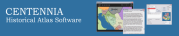 ΧαρακτηριστικάCentennia[Ιστορία]Διαδραστικοί χάρτες με αλλαγές συνόρων σε σχέση με τα πραγματικά γεγονότα, στην ευρύτερη περιοχή της Μεσογείου. Έννοια της μεταβολής των συνόρων σε σχέση με τα πραγματικά γεγονότα.Ομάδα Εργασίας:13931397143014461453Ομάδα Εργασίας:Η βασικότερη αιτία για την έναρξη του Α' Παγκοσμίου Πολέμου ήταν ο οικονομικός και πολιτικός ανταγωνισμός των μεγάλων ευρωπαϊκών κρατών, ιδίως μετά τη σημαντική οικονομική ανάπτυξη της Γερμανίας.Η αφορμή για την έναρξη του Α' Παγκοσμίου Πολέμου ήταν η προσάρτηση της Βοσνίας και της Ερζεγοβίνης από την Αυστροουγγαρία.Οι "Κεντρικές Δυνάμεις" περιλάμβαναν τη Γερμανία, τη Ρωσία και την Αυστροουγγαρία.Οι ΗΠΑ εισήλθαν στον πόλεμο το 1917 στο πλευρό της Αντάντ.Η "Κοινωνία των Εθνών" ιδρύθηκε το 1916 κατά τη διάρκεια του πολέμου προκειμένου να σταματήσει τις συγκρούσεις και να επιλύσει ειρηνικά τις διαφορές.Αναδιατύπωση:Ομάδα Εργασίας:22 Φεβρουαρίου 18217 Ιουνίου 18219 και 23 Σεπτεμβρίου 1821ΑλαμάναΧάνι ΓραβιάςΒαλτέτσιΤρίπολη1Παλαιών Πατρών ΓερμανόςΑπαγχονισμός2Εμμανουήλ ΠαπάςΚαλαμάτα3ΠαπαφλέσσαςΜανιάκι4Πατριάρχης Γρηγόριος Ε'	Χαλκιδική5Δημήτριος ΥψηλάντηςΠάτρα6Ανδρέας ΛόντοςΓενική Διεύθυνση ΑγώναΠροσωρινόν Πολίτευμα της ΕλλάδαςΝόμος της ΕπιδαύρουΝάουσαΧίοςΔερβενάκιαΜεσολόγγιΟμάδα Εργασίας:ΚάσοςΨαράΧίοςΜεσολόγγι1Γ'Εθνική ΣυνέλευσηΠέτρα Βοιωτίας2Έξοδος Μεσολογίου6 Ιανουαρίου 18283Θάνατος Γεωργίου ΚαραϊσκάκηΜάρτιος-Μάιος 1827 Τροιζήνα4Ναυμαχία του Ναβαρίνου10 Απριλίου 18265Τελευταία μάχη της Επανάστασης 12/9/182920 Σεπτεμβρίου 18286Δ'Εθνική Συνέλευση22 Απριλίου 1827 Φάληρο7Άφιξη ΚαποδίστριαΙούλιος-Αύγουστος 1829 Άργος8Εκκένωση της Πελοποννήσου από τα τουρκοαιγυπτιακά στρατεύματα8/20 Οκτωβρίου 1827